Фамилия, имя_________________________________________________________________________________Рабочий лист урока окружающего мира.Тема: ____________________________________________________________Рассмотри картинки и устно ответь на вопросы:Что ты видишь?	      Кого ты видишь?		Зачем это надо?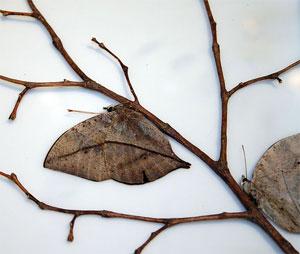 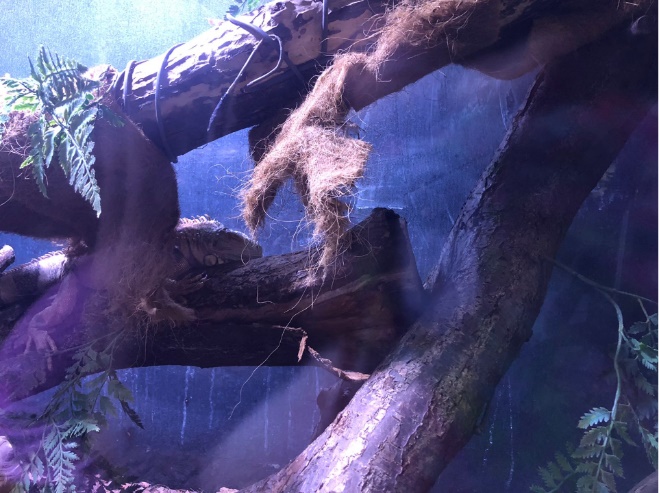 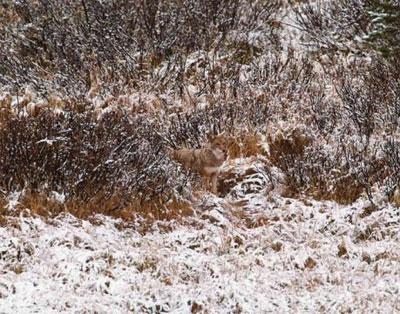 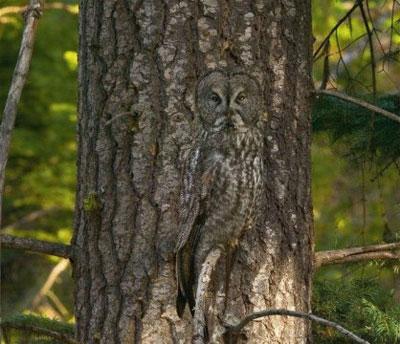 Задание №1. Найди лишний элемент и вычеркни его. Обозначь цифрой, как называется оставшийся класс животных.				   Цифра: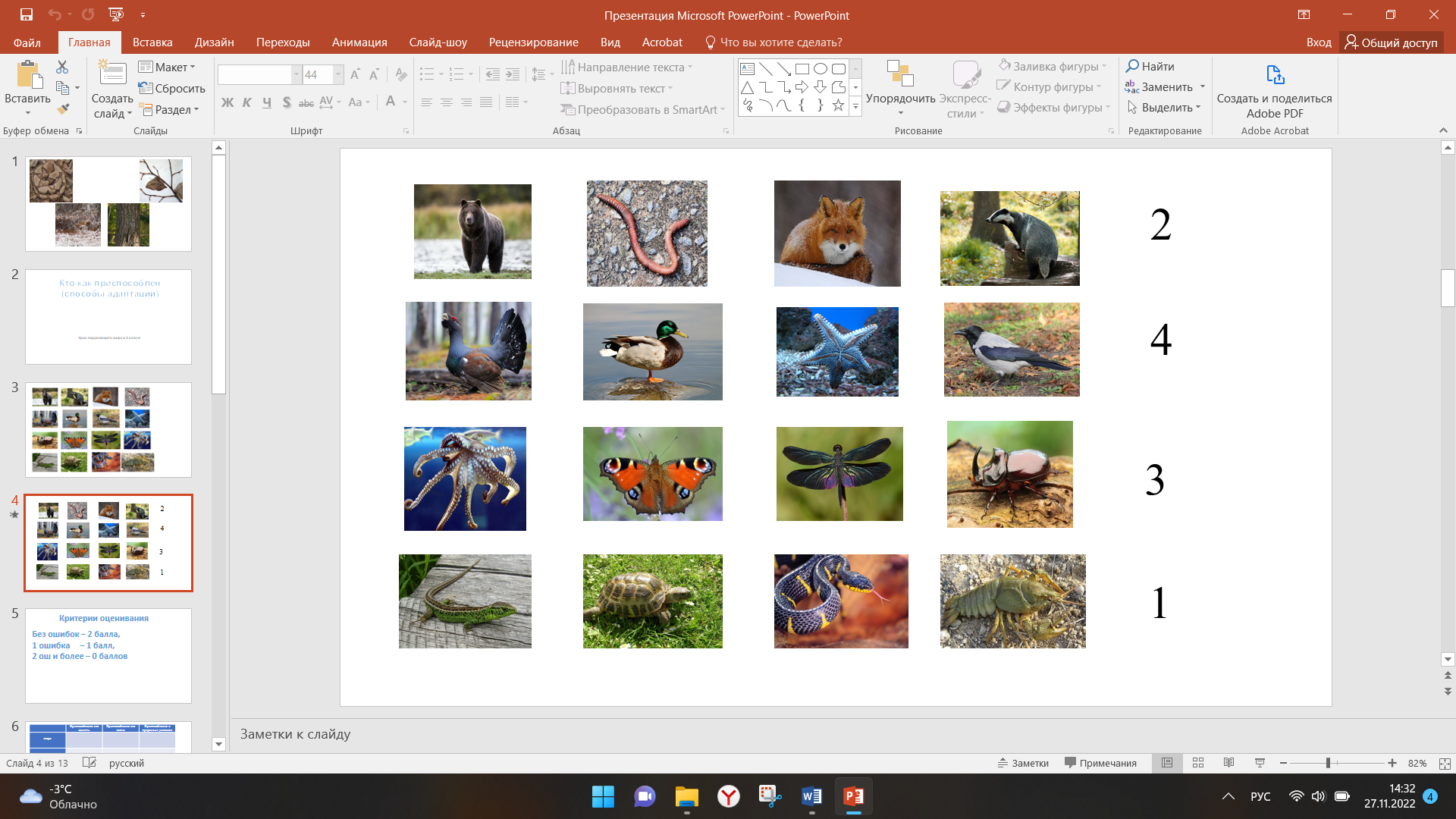 1. Пресмыкающиеся. 2. Млекопитающие (звери). 3. Насекомые. 4. Птицы. 5 Рыбы.Задание №2. Заполни 1 и 2 столбец таблицы, выполнив работу в паре.Задание №3. Заполни свою ячейку в 3 столбце, выполнив работу в группе.Задание №4. Выполни тест. Соедини пример приспособления с названием способа.      Общее количество баллов - _______________, оценка за урок____________________.7-8 баллов – отм. «5»       5-6 баллов – отм. «4»           3-4 балла – отм. «3»С каким из приведенных ниже фразеологизмов ты можешь сравнить свой уровень понимания темы:1) Я был, как рыба в воде.2) Понимание темы идет «черепашьим ходом».3) Как рак на мели.Дома я буду выполнять задание№ _______Прил 2Как влияет изменение времени года на жизнь зверей.К зиме мех многих животных становится гуще.  Некоторые животные меняют цвет. Бурый медведь и барсук накапливают жир .  Животные чувствуют какие условия их ждут. В неурожайные годы они покидают места обитания и уходят довольно далеко, туда где могут прокормиться. Так поступают белки, кабаны, олени, лисы, зайцы- русаки.Как влияет изменение времени года на жизнь птиц?Осенью исчезают насекомые. Пора собираться в дорогу насекомоядным птицам. Первыми ещё в середине лета начинают улетать в тёплые края кукушки. Затем улетают ласточки. Последними тянутся на юг вереницы журавлей, уток, гусей.       В сильные морозы синицы, воробьи перебираются поближе к жилью человека - ждут от нас помощи.      К зиме оперенье некоторых птиц становится гуще и меняет цвет, например, у куропатки, глухаря.Некоторые птицы собирают запасы корма. Кедровка собирает кедровые орешки и закапывает их в почву. Сойка запасает жёлуди. Поползни закладывают в трещины коры деревьев семена клёна и липы. Как влияет изменение времени года на жизнь насекомых?В конце сентября обычно исчезает большинство насекомых. Все они погибают, или забиваются в укромные уголки и засыпают. Осенью насекомые прячутся в трещинах коры, под опавшими листьями и впадают в оцепенение. Так они защищаются от холода.     Улетают на юг и некоторые насекомые, ведь у них тоже есть крылья. Например, к перелётным относятся бабочки (капустницы, белянки, адмиралы, и др.) и стрекозы (большое коромысло, дозорщик). Эти насекомые совершают перелёты на дальние расстояния, не уступая в этом отношении птицам.      Среди взрослых бабочек есть зимующие, которые не умирают, а впадают в оцепенение. К ним относятся: крапивница, лимонница.Жужелицы, навозных жуков, усачей-дровосеков, короедов и их личинки зимой спят в оцепеневшем состоянии в различных укрытиях: под корой полусгнивших пней, в трещинах стволов деревьев,Как влияет изменение времени года на земноводных и  пресмыкающихся? Пресмыкающиеся и земноводные - холоднокровные животные, у них температура тела зависит от температуры окружающей среды, поэтому   когда наступает похолодание, у них замедляется обмен веществ.     Лягушки забраться поглубже в ил, жабы -  под землю и пережидают там холода до будущей весны.      Тритоны уходят подальше от водоемов и зимуют под сухими корнями деревьев. Также есть такие животные, которые в зимний период времени приспособились "замораживаться" и "оттаивать" весной. К примеру, древесная лягушка зимует под опавшими листьями, где она может заморозиться и вернуться к жизни в весенний период.Часть АА1. Отметь название науки о животных.1) ботаника
2) зоология
3) биология
4) экологияА2. Выбери группу, к которой относится пиявка.1) ракообразные
2) черви
3) моллюски
4) паукообразныеА3. Укажи, кто относится к иглокожим.1) улитка
2) морская звезда
3) креветка
4) скорпионА4. Определи, тело каких животных покрыто голой нежной кожей.1) моллюсков
2) земноводных
3) иглокожих
4) пресмыкающихсяЧасть ВВ1. Найди неверное высказывание.1) Рептилии всю жизнь ползают — пресмыкаются.
2) Тело многих моллюсков защищено раковиной.
3) Рыбы передвигаются с помощью плавников.
4) Насекомые имеют восемь ног.В2. Подумай, какая группа животных самая многочисленная.1) звери
2) птицы
3) рыбы
4) насекомыеЧасть СС1. Выбери группы животных, которые обитают в воде.1) моллюски
2) ракообразные
3) иглокожие
4) насекомыеПриспособления для защитыПриспособления для охотыПриспособления к природным условиямМлекопитающие (звери)ПтицыНасекомыеПресмыкающиесяПауки плетут паутину.Жабовидная ящерица сливается с землей.Бурундуки складывают припасы в норку.Приспособления к природным условиямПриспособления для защитыПриспособления для охоты